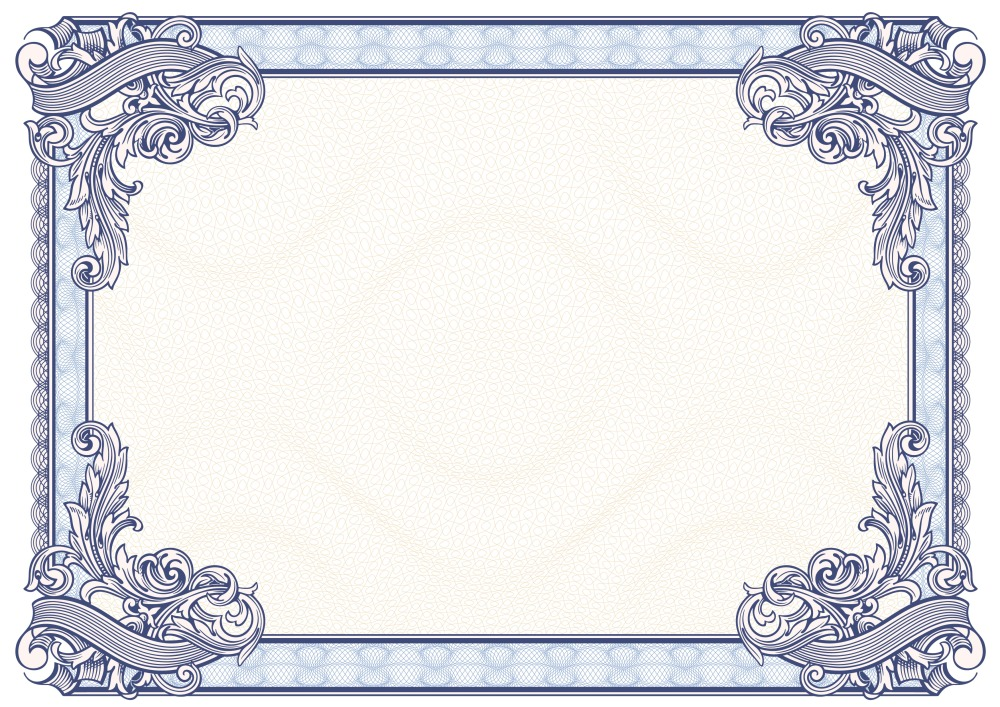 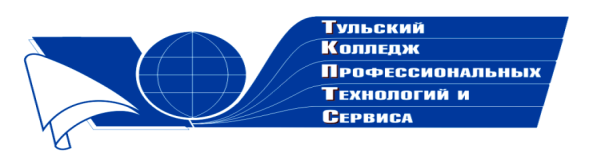 Государственное профессиональное образовательное учреждение  Тульской области «Тульский колледж профессиональных технологий и сервиса»СертификатНастоящим подтверждается, чтоВарцабюк Юрий Александровичпринимал участие  в общероссийском заочном конкурсе «Коллекция педагогического мастерства и творчества» в номинации «Методические рекомендации, разработки для студентов и преподавателей» с Методическими указаниями для обучающихся по выполнению внеаудиторных самостоятельных работ по учебной дисциплине «Физическая культура» для специальности 08.01.07 Мастер общестроительных работ   Директор ГПОУ ТО       «ТКПТС»                                     С.С. Курдюмов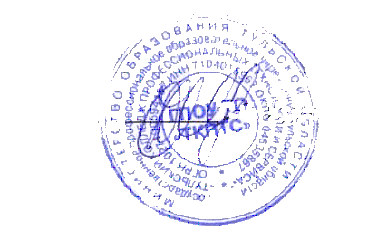 2018год 